Pastor Kris Beckert                                             		             Wait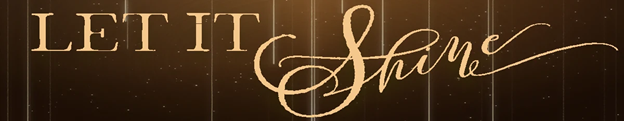 December 9, 2018 	 	    	       		John 1, Luke 3:1-22This Advent season, what are you waiting for?John 1:6-9  There was a man sent from God whose name was John. 7He came as a witness to testify concerning that light, so that through him all might believe.  8He himself was not the light; he came only as a witness to the light.  9The true light that gives light to everyone was coming into the world.The Good News of Waiting:1. God  _____________________________ in the waiting.                 Luke 3:1-4  In the fifteenth year of the reign of Tiberius Caesar—when Pontius Pilate was governor of Judea, Herod tetrarch of Galilee, his brother Philip tetrarch of Iturea and Traconitis, and Lysanias tetrarch of Abilene— 2during the high-priesthood of Annas and Caiaphas, the word of God came to John son of Zechariah in the wilderness.  3He went into all the country around the Jordan, preaching a baptism of repentance for the forgiveness of sins. 4As it is written in the book of the words of Isaiah the prophet:2. God______________________________ in the waiting.Luke 3:5-6   “A voice of one calling in the wilderness, ‘Prepare the way for the Lord, make straight paths for him.  5Every valley shall be filled in, every mountain and hill made low.  The crooked roads shall become straight, the rough ways smooth.  6 And all people will see God’s salvation.’”3. God ______________________________in the waiting.            Luke 3:7-14   John said to the crowds coming out to be baptized by him, “You brood of vipers!  Who warned you to flee from the coming wrath?  8Produce fruit in keeping with repentance.  And do not begin to say to yourselves, ‘We have Abraham as our father.’  For I tell you that out of these stones God can raise up children for Abraham.  9The ax is already at the root of the trees, and every tree that does not produce good fruit will be cut down and thrown into the fire.”  10“What should we do then?” the crowd asked.  11John answered, “Anyone who has two shirts should share with the one who has none, and anyone who has food should do the same.”  12Even tax collectors came to be baptized.  “Teacher,” they asked, “what should we do?”  13“Don’t collect any more than you are required to,” he told them.  14Then some soldiers asked him, “And what should we do?”  He replied, “Don’t extort money and don’t accuse people falsely—be content with your pay.”Waiting is dangerous when __________________________________.God calls us to wait _________________ and ___________________.4. God ______________________________in the waiting.                 Luke 3:15-22  The people were waiting expectantly and were all wondering in their hearts if John might possibly be the Messiah.  16John answered them all, “I baptize you with water.  But one who is more powerful than I will come, the straps of whose sandals I am not worthy to untie.  He will baptize you with the Holy Spirit and fire.  17His winnowing fork is in his hand to clear his threshing floor and to gather the wheat into his barn, but he will burn up the chaff with unquenchable fire.”  18And with many other words John exhorted the people and proclaimed the good news to them….  21When all the people were being baptized, Jesus was baptized too.  And as he was praying, heaven was opened 22and the Holy Spirit descended on him in bodily form like a dove.  And a voice came from heaven:   “You are my Son, whom I love; with you I am well pleased.”German word sehnsucht-- Big Idea:Doggy Bag: Something to take home and chew on!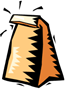 Where do you feel in the dark? What do you need to be reminded of as you wait?How is God preparing you as you wait?How have you been making it difficult for Christ to get to you? What do you need to get rid of—literally and figuratively-- to prepare for Christ?How have you been using waiting as an excuse to do nothing? What have you been missing? How can you be faithful and fruitful right here?When have you experienced sehnsucht? How can you allow yourself to experience this yearning?What will you allow God to do in, to, and through you this Advent season as you wait?If you’d like to talk personally and confidentially w/ Pastor Kris about your relationship with Christ, please email krisbeckert@thevineva.org to set up an appointment.